PERSON SPECIFICATIONLearning Support Assistant The Bromfords School and Sixth Form College is an academy within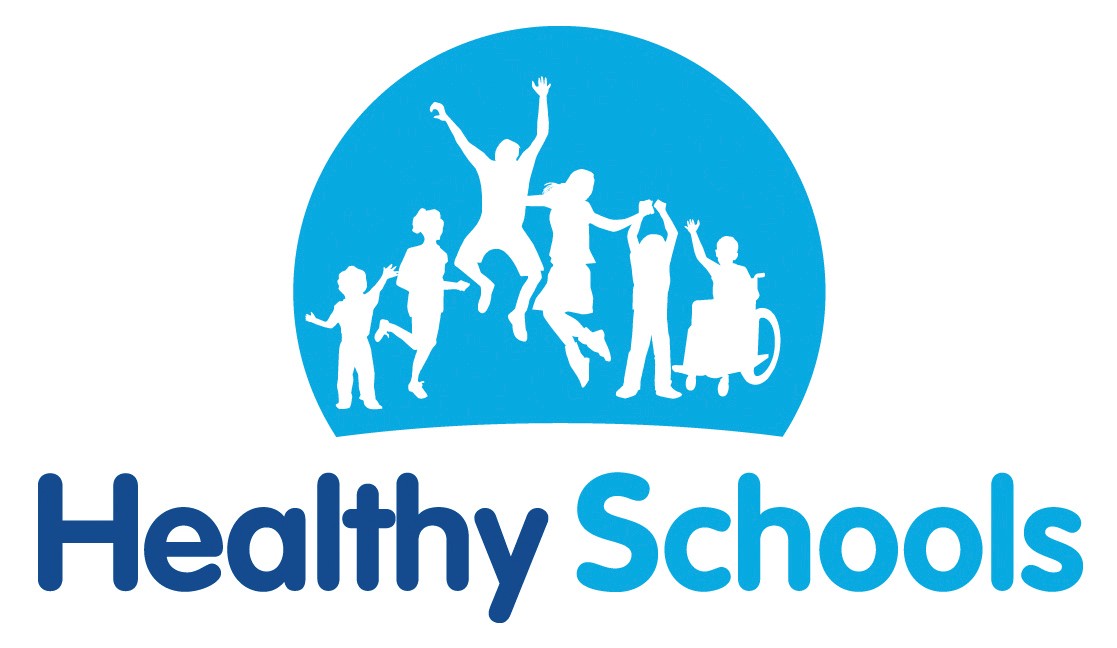 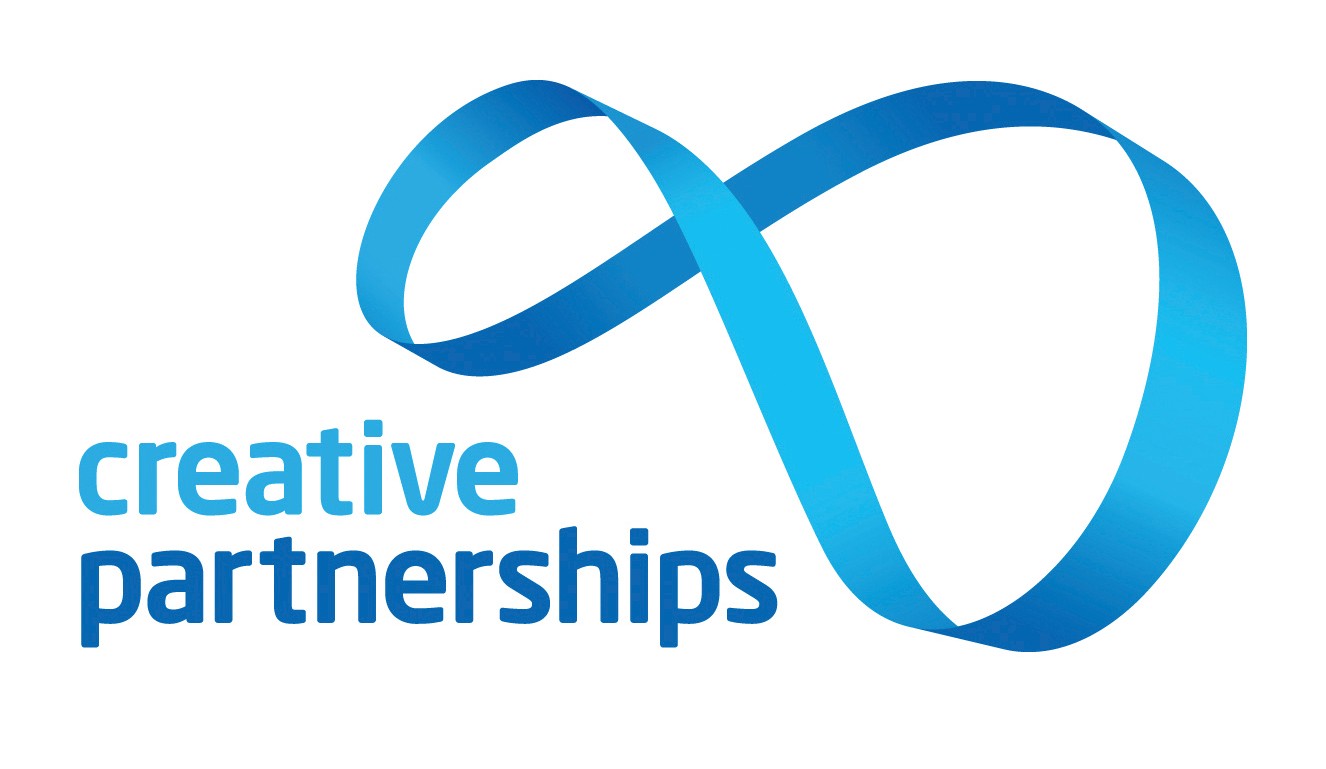 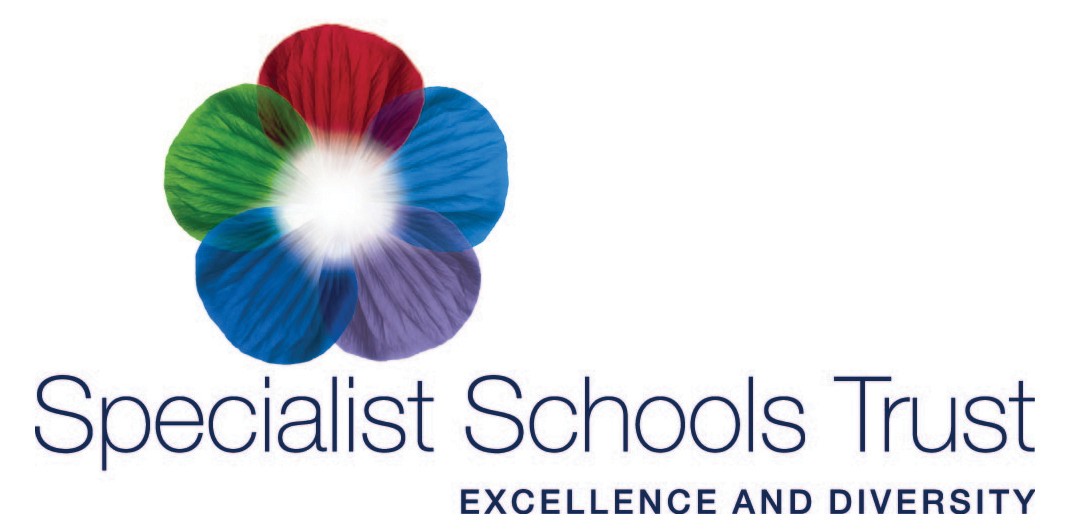 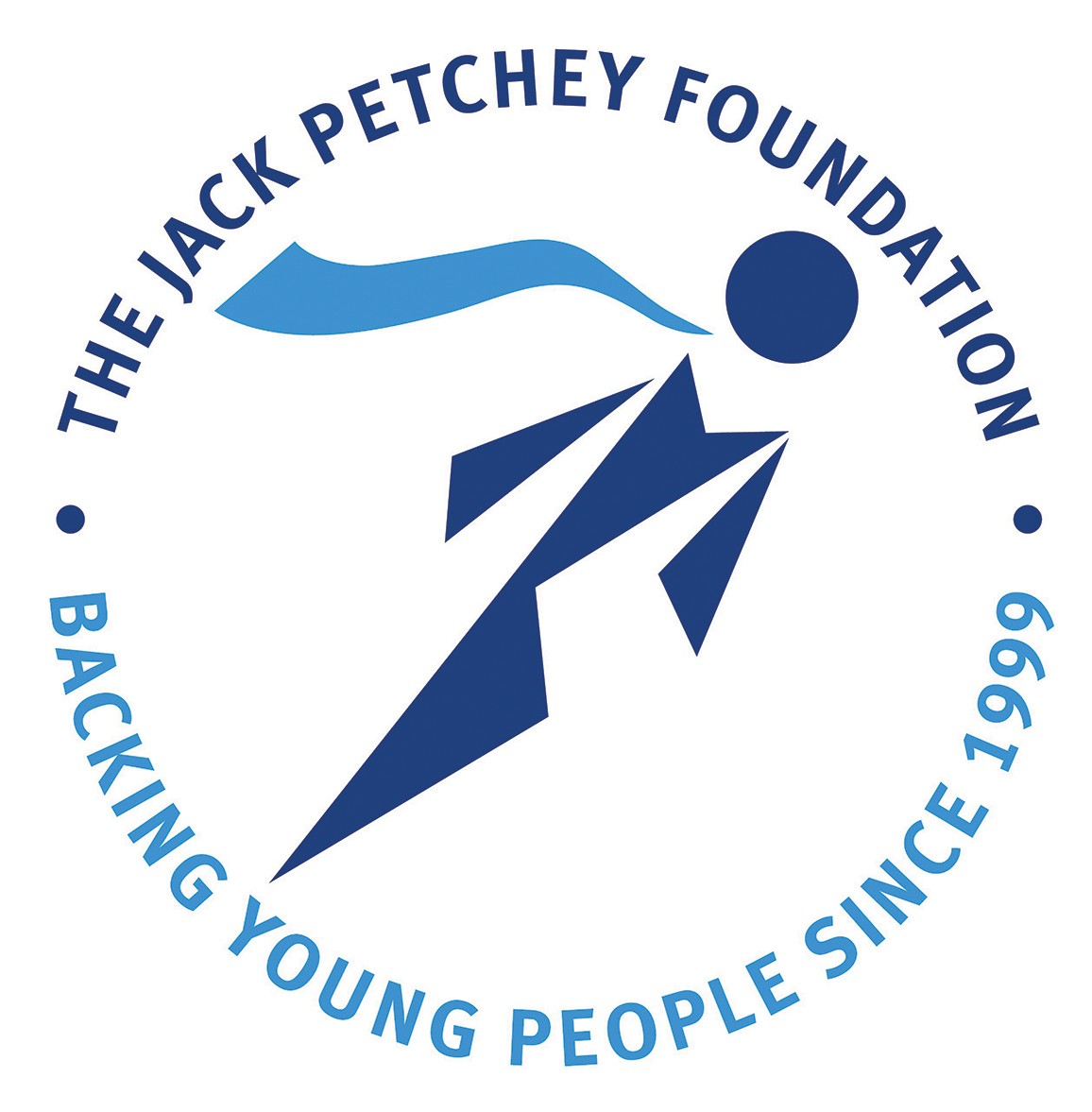 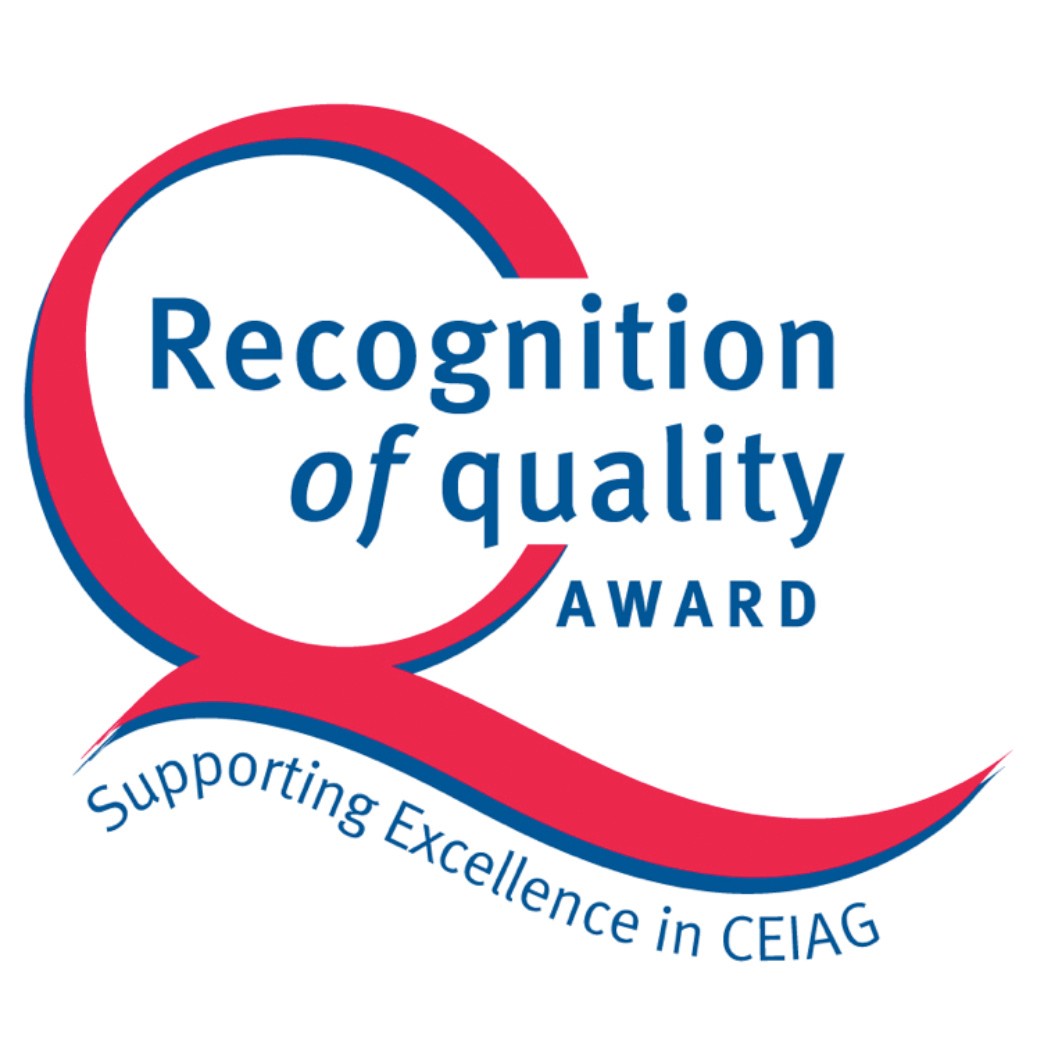 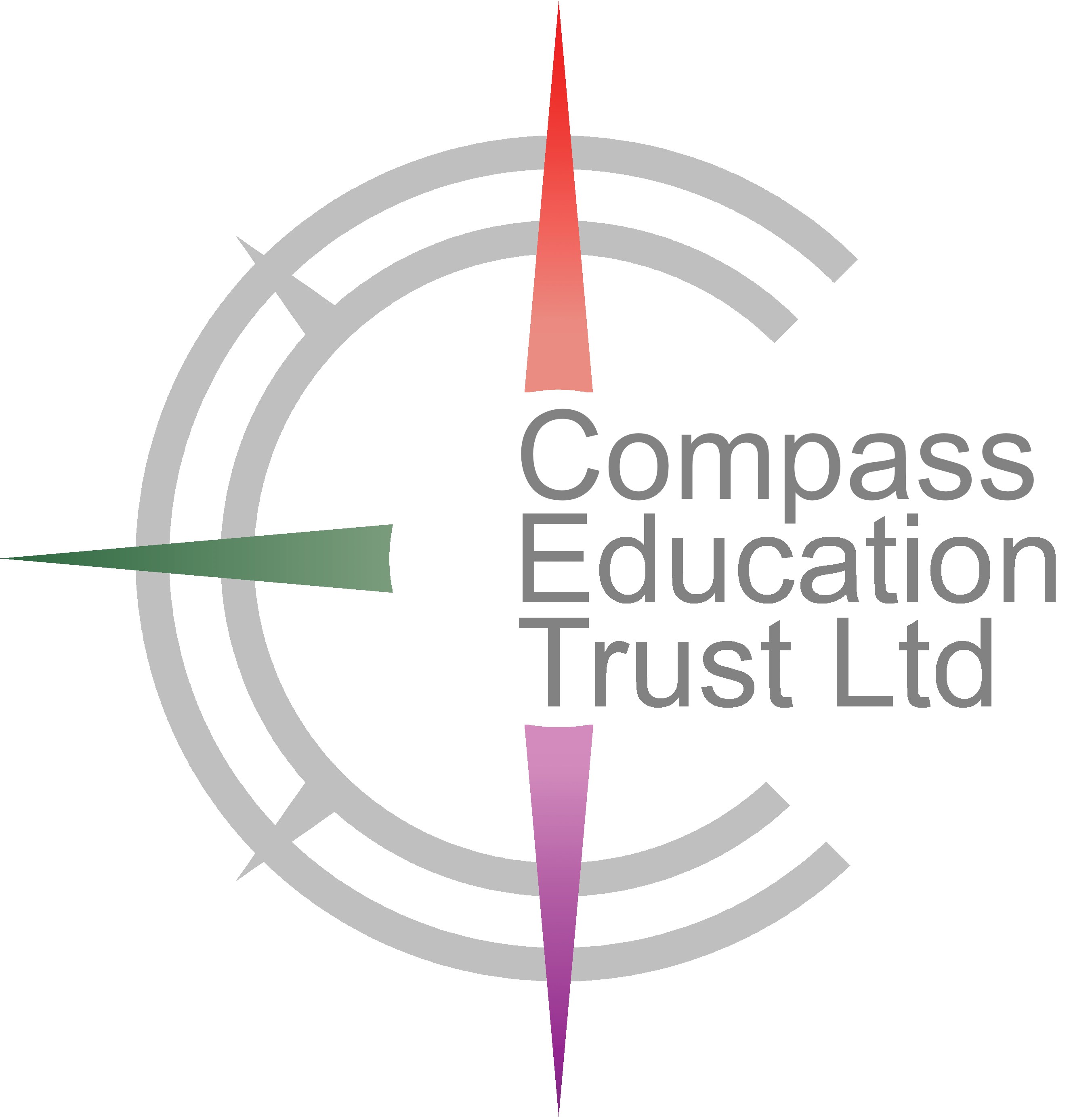 “Compass Education Trust Ltd” which is a charitable company limited by guarantee.Company number 07666213.  Registered office, The Billericay School, School Road, Billericay, Essex,  CM12 9LHExperienceSuccessful recent experience working with secondary age childrenWorking effectively as part of a teamQualificationsNVQ Level 2 ( or equivalent) in Mathematics and English (E)NVQ Level 2 in learning support or other equivalent qualification (D)Good general standard of education – GCSE or equivalent (E)Knowledge & SkillsBasic knowledge of first aidUnderstanding of child protection policies and proceduresKnowledge of relevant codes of practice and school policiesKnowledge of basic ICT to support learningAptitudesWork effectively as part of a team and contribute to group thinking, planning etc.Effective time managementBuild rapport with adults and childrenTo demonstrate skills of empathyTo be flexibleFollow instructions accuratelyUse own initiative and work independentlyCommunicate effectively with adults and children, verbally and in writingMotivate, inspire and have high expectations of pupilsWork calmly under pressureCommitted to personal and professional developmentAwareness of, and commitment to, equalities issuesAbility to record and assess pupil progress/performance etc.